Curriculum Vitae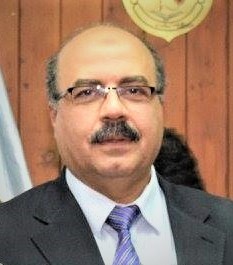 Tito Naeem Habib, Ph.D. Professor of Genetics& Molecular Biology.    Home Address: Molecular Genetics Laboratory, Faculty of Sciences         Sohag University, Sohag 82524, Egypt. Work Phone: +20934601950 Fax number: +20934601159 Cellular        : +201013793306 E-mail          : titohabib99@yahoo.com 	  	 	: titohabib99@science.sohag.edu.eg Citizenship:  Egyptian                         DOB:  Sep. 07, 1961                                  Education:  B.Sc. 1984 (Zoology), Faculty of Science, Assuit University, Egypt. M.Sc. 1992 (Ecological Genetics), Faculty of Science, Assuit University, Egypt. Ph.D. 1999 (Environmental Risk Assessment), Faculty of Science, South Valley/ Texas A&M University Scholarship (March 1996 till May 1998).Assistant Professor of Genetics & Molecular Biology, Zoology Department, Faculty of Science, Sohag University, EGYPT, (2007-2011). Professor of Genetics & Molecular Biology, Zoology Department, Faculty of Science, Sohag University, EGYPT, (2016). Honors and Awards: A sponsored scholarship member (4/3/41) by the Higher Education Ministry of Egypt to complete the requirements and get a Ph.D. in the field of Environmental Risk Assessment (Ph.D. Dissertation in December 1998). A reviewer for:SVU-International Journal of Veterinary Sciences. ISSN: 2535-1826.Research Journal of Applied Biotechnology (RJAB). ISSN: 2356-9433.International Journal of Medical and Pharmaceutical Case Reports; ISSN: 2394-109XExaminer member of Faculty Promotion Committees, Supreme Council of Universities, Cairo University, 13th session, 2019-2022.Academic and professionals:  1986-1992: A Demonstrator- Faculty of Science, Assuit University, Sohag, Egypt. 1992-1996: Assistant lecturer- Faculty of Science, Assuit University, Sohag, Egypt. 1996-1998: Visiting Scholar- Department of Wildlife and Fisheries, Bryan-College Station, Texas A&M University, USA.  1999- 2005: Lecturer of Molecular Genetics, Faculty of Science, Sohag University, Sohag, Egypt.  2005-2011: (6 years) Associate Professor of Genetics, Faculty of Science, Al-Gabal El-Qarby University, Mizda, Libya. 2011-2015: (4 years) Associate Professor of Molecular Genetics, Biology Department, Faculty of Science, Albaha University, KSA. 2012-2013: Head of Biology Department, Faculty of Science, Balgurashi, Albaha University, KSA.Head of the Scientific Profissinal Syndicate of Sohag City, 2018-2021. Serving as the main advisor for 5 M.Sc. students in the field of Carcinogenesis and Molecular Genetics markers, Faculty of Science, Sohag University. Serving as the main advisor for 2 M.Sc. students in Medical Genetics, Faculty of Medicine, Sohag University. Serving as the main advisor for 2 Ph.D. Thesis in the field of Natural toxins& chemotherapy, Faculty of Science, Sohag University. Serving as the main advisor for 1 Ph.D. Thesis in Medical Genetics topics, Faculty of Science (Qena), South Valley University. Serving as the main advisor for 2 Ph.D. Thesis in Medical Genetics topics, Faculty of Medicine, Sohag University. Serving as the main advisor for 1 Ph.D. Thesis in Environmental Risk Assessment, Faculty of Science, Naser Nation University, Libya. Serving as HEEPF project council member (B-035-P1, 2015) for the Development of Genetics courses, Faculty of Science, Sohag University, Egypt.Teaching Courses: Evolution.General Genetics.Molecular Biology. Molecular Taxonomy. Human Molecular and Cytogenetics,  Molecular and Cytogenetics markers of Genetic Diseases. Comparative Vertebrates' Anatomy.  Research  Interests: Environmental Risk Assessment.Susceptibility and Resistance to inherited diseases.  Molecular genetic markers of multifactorial diseases.  Genetic and Epigenetic markers of cancer. Anticancer mechanism Therapy. Susceptibility and Resistance to natural toxins. Practical skills:DNA and RNA extractions.DNA-PCR Reverse transcriptase-based techniques.Proteins Polyacrylamide SDS or native Gel Electrophoresis (PAGE).Paraffin sections for histology and histochemistry.Transmission Electron Microscope (TEM) technique.Western (proteins), Northern (RNA), southwestern (DNA binding proteins) Blotting.Restriction Fragments Length Polymorphism (RFLP) technique.Simple Tandem Repeats (STRs) technique for Microsatellites.SPSS Statistical Analysis Program.Total Lab 1D Gel Program. ICDEL and Information Technology Program.Important links:https://orcid.org/0000-0003-1852-3558https://www.scopus.com/authid/detail.uri?authorId=16039234500https://staffsites.sohag-univ.edu.eg/cv/303/edithttps://www.hilarispublisher.com/author-profile/tito-n-habib-152987https://eg.linkedin.com/in/tito-habib-3321b548https://scu.eg/pages/pg_files/1630849736511400839.pdfList of Publications:Tito N. Habib, El-Sabry Abu Amra, Ahmed R.H. Ahmed, Gehad S. Mokhtar (2023): Antitumor Potential Effect of Graviola Leaves Extracts on the MDAMB-231 Cell Line. S. J. Sci., 8(1): 47-52.  https://dx.doi.org/10.21608/SJSCI.2022.160133.1030.Sary KH. Abdel- Ghaffar, Mohamed F. El-Sayed, Tito N. Habib, Safaa SH.Abd El-Rahium (2022): Date palm pollen and silymarin administration protect the splenic structure against diclofenac sodium-induced toxicity in the female rat. S. J. Sci., 7( 3): 189-193. https://dx.doi.org/10.21608/sjsci.2022. 157073.1024.Sary KH. Abdel-Ghaffar, Mohamed F. El-Sayed, Tito N. Habib, Mohamed Ali El-Sayed (2022): The protective and ameliorative role of date palm pollen and vitamin C against gastric toxicity induced by bisphenol-A in the male albino rat. S. J. Sci., 7( 3): 183-187. https://dx.doi.org/10.21608/sjsci. 2022. 157065.1023.El-Sabry Abu Amra, Soheir A. Abd El Raheem, Tito N. Habib, Hossam A. AboElkhair (2022): Protective effect of bradykinin potentiating factor on the haematological parameters of diabetic male albino rats. S. J. Sci., 7(2): 105- 114. Doi: 10.21608/ sjsci.2022.234309.Habib, T.N., Amin G.S., Hussien A.A., Salama M.S., Altonsy M.O., Mahmiud M.E. (2021): Changes in RAPD-DNA Markers and Plasma Protein Profile in Progesterone-Treated Chicken. Journal of Food and Nutrition Research, 9(9): 477-483. Doi: 10.12691/jfnr-9-9-4.Habib, T.N. (2020): Extended Abstract. Proteomics Congress 2018: Genes and the Environment: The Science of Epigenetics. J. Clinical Epigenetics, 6(2).Habib, T.N., El-Sayed, M.F., Ali, F.M., Almsatar, T.M. (2019): Marine Pollution of Chemicals Detergents Contamination Induced Apoptosis and Necrosis in Fish Liver Sardina aurita by Flow Cytometry DNA Measurements. J. Biotechnology Research, 5(11):113-122. Habib, T.N., El-Sayed, M.F., Ali, F.M., Almsatar, T.M. (2019): RAPD-Contaminant Indicative Bands Induced by Sodium Lauryl Sulfate of Economic Sardina Aurita Fish from Libyan Coasts. J. Biotechnology Research, 5(8):69-76.Habib, T.N., Hassan, H.A., Ali, F.M., Mahrous, N.S. (2019): Evaluation of Leiurus quinquestriatus scorpion venom anticancer potential against Prostate Cancer Cell Lines (PC3). J. Environ. Stud., 19: 7-13. Tito N. Habib, Hekmat O Abdel-Aziz, Eman E Ragab (2018): Zinc oxide nanoparticles induced histological, histochemical, and genotoxicity effects in the kidney of adult male rabbits. J. Ecosys. Ecograph., (8): 44. Doi: 10.4172/2157-7625-C2-036.Habib, T.N., Altonsy, M.O., Abd El-Raheem, S.A., Bakeer, Y.R. (2016): Diallyl disulfide protects against rectal cancer in vivo model of male rabbits: II-Analysis of histological and cytogenetic variations. J. Cancer Res. Experim. Oncology, 8(1): 1-14.Rahoud, S.A., Algarni, A.A., Habib, T.N., Mergui, A., et al., (2015): Evaluation of Genetic Polymorphisms in CD36 Gene and Other Co-factors in Al-Baha Population with Myocardial Infarction Disease. Merit Res. J. Microbiol. Biol. Sci., 3(2): 20-27. http://www.meritresearchjournals.org/ mbs/index.htm.Altonsy, M.O., Habib, T.N., Hassanain E.A., Mokhtar, G.S. (2015): Diallyl Disulfide Protects against Colon Cancer in vitro, of HT-29 Cells and Male Rabbits of Colon Cancer Model: An Analysis of Genetic and Epigenetic Variations. Molecular Biology, 4(3): 1-7. http://dx.doi.org/10.4172/2168-9547. 1000136.Almsatar, T.M., Habib, T.N., El-Sayed, M.F. (2014): Ecological significance indicators for estimation of DNA quantity and purity by the use of RAPD technique for Sardina aurita fish at Libyan coastal areas. Inter. J. Develop. Sustain., 3 (6): 1317-1325.Altonsy M.O., Habib, T.N., Andrews, S.C. (2012): Diallyl disulfide-induced apoptosis in a breast cancer cell line (MCF-7) can be attributed to inhibition of histone deacetylation. Nutrition and Cancer, 64(8): 1251-1260. http://dx.doi.org/10.1080/ 01635581.2012.721156.Badawy B.S., Mohammed A.A., Ramadan H.S., Habib, T.N. (2010): Role of Microsatellites Instability in Carcinogenesis of Postcricoid Carcinoma on Top of Plummer-Vinson Syndrome. Indian J. Otolaryngol., Head Neck Surg., 62(4):417–420. DOI 10.1007/s12070-010-0111-8. Habib T.N., Mohammed A.J., Salama S.M., and Aboul Gasem A.F. (2009): Genetic Aberrations as Severity Markers in Rheumatoid Arthritis. The 3rd National Conference on Basic Science, Gharian, Libya. Habib T.N., Salama M.S., and Aboul Gasem A.F. (2009): The Role of Microsatellite Instability in the Prognosis of some Head and Neck Cancers. The 5th National Conference of Biotechnology. Subrata, Libya.Abou-Elhamd K.A., Habib, T.N. (2009): Response to the comments by Gandolfo et al. on “The flow cytometric analysis of premalignant and malignant lesions in head and neck squamous cell carcinoma published on oral oncology”. Oral Oncology, 44(1):102. Doi:10.1016/j.oraloncology.2007.08.004.Abou-Elhamd K.A., Habib. T.N., Abd-Elmateen M., Badawy S. B. (2008): The Role of Genetic Susceptibility in Head and Neck Squamous Cell Carcinoma. Eur. Arch. Otorhinolaryngol, 265:217–222. Doi: 10.1007/s00405-007-0436-4.Abou-Elhamd K.A., Habib, T.N. (2008): The Role of Chromosomal Aberrations in Premalignant and Malignant Lesions in Head and Neck Squamous Cell Carcinoma. Eur. Arch. Otorhinolaryngol, 265: 203-207. Doi: 10.1007/s00405-007-0420-z.Abou-Elhamd K.A., Habib, T.N. (2007): The flow cytometric analysis of premalignant and malignant lesions in head and neck squamous cell carcinoma. Oral Oncol., 43(4):366-372. Doi:10.1016/j. oraloncology.2006.04.005.Habib, T.N., Salama M.S. (2006): Role of Loss of Heterozygosity and Microsatellites' Instability in Susceptibility and Severity of Rheumatoid Arthritis. J. Union Arab Biol., 26 (A):15-25. Khedre A.M., Habib, T.N. (2005): The Inheritance Patterns and Occurrence of Spontaneous Mutations in the Eye Colour of Chrysomya albiceps (Wiedemann) (Diptera: Calliphoridae). Egypt. J. Zool., 45. 225-243.  El-Sawi N. M., Habib, T.N. (2004): The Genetic Susceptibility of Male Mice exposed to Verrucarin J Toxin. J. Egypt. Ger. Soc. Zool. 45C: 307-326. El-Nadi N.A., Sharaf Z.A., Habib, T.N. (2004): Pediculus humanus capitis as a Potential Transmitter for Hepatitis C Virus. S. V. Med. J., (8) No. (2) 335342. Hussein A.A., Habib, T.N. (2004): The Detection of Genomic Instability by Random Amplified Polymorphic DNA (RAPDs) in Patients with Laryngeal and Pharyngeal Squamous Cell Carcinoma. J. Egypt. Ger. Soc. Zool., 43C: 197-208. Habib, T.N., Hussein A.A., Lashein F.M. (2002): Involvement of Random Amplified Polymorphic DNA (RAPDs) genotypes in Susceptibility of Grass carp, Ctenopharyngodon idella to Aflatoxin B1. J. Egypt. Ger. Soc. Zool., 39C; 533547. Habib, T.N., El-Sawi N.M., Mohamed Z.M. (2002): The Antitumor Effects of the Egyptian Nigella sativa L. Oil induced by Microcystine-LR in Male Mice. J. Union Arab Biol., 17(A): Zoology, 451-556. Habib, T.N., Hussein A.A. (2002): The Role of BRCA1 gene mutations in Patients with Breast Cancer. J. Egypt. Ger. Soc. Zool., 43C; 59-76.